Раздел долгосрочного плана: Раздел долгосрочного плана: Раздел долгосрочного плана: Раздел долгосрочного плана: Раздел долгосрочного плана: Школа: Фёдоровская ОСОШ№1Школа: Фёдоровская ОСОШ№1Школа: Фёдоровская ОСОШ№1Школа: Фёдоровская ОСОШ№1Дата:Дата:Дата:Дата:Дата:ФИО учителя:    Бердникова ЕАФИО учителя:    Бердникова ЕАФИО учителя:    Бердникова ЕАФИО учителя:    Бердникова ЕАКласс: 7Класс: 7Класс: 7Класс: 7Класс: 7Количество Количество отсутствующих:       присутствующих: 16отсутствующих:       присутствующих: 16Тема урокаТема урокаАтмосфера и её составные части.Атмосфера и её составные части.Атмосфера и её составные части.Атмосфера и её составные части.Атмосфера и её составные части.Цели обученияЦели обучения7.3.2.2 - графически представляет и объясняет строение и особенности слоев атмосферы7.3.2.2 - графически представляет и объясняет строение и особенности слоев атмосферы7.3.2.2 - графически представляет и объясняет строение и особенности слоев атмосферы7.3.2.2 - графически представляет и объясняет строение и особенности слоев атмосферы7.3.2.2 - графически представляет и объясняет строение и особенности слоев атмосферы7.3.2.2 - графически представляет и объясняет строение и особенности слоев атмосферы7.3.2.2 - графически представляет и объясняет строение и особенности слоев атмосферыЦели урокаЦели урокаВсе: называют составные части атмосферы, знают строение атмосферы.Большинство: характеризуют слои атмосферы, анализируют информацию, рассуждают, делают  выводы.Некоторые: умеют  самостоятельно работать с информацией, систематизируют свои знания, графически представляют строение амосферы в таблице,соблюдая правила оформления таблиц.Все: называют составные части атмосферы, знают строение атмосферы.Большинство: характеризуют слои атмосферы, анализируют информацию, рассуждают, делают  выводы.Некоторые: умеют  самостоятельно работать с информацией, систематизируют свои знания, графически представляют строение амосферы в таблице,соблюдая правила оформления таблиц.Все: называют составные части атмосферы, знают строение атмосферы.Большинство: характеризуют слои атмосферы, анализируют информацию, рассуждают, делают  выводы.Некоторые: умеют  самостоятельно работать с информацией, систематизируют свои знания, графически представляют строение амосферы в таблице,соблюдая правила оформления таблиц.Все: называют составные части атмосферы, знают строение атмосферы.Большинство: характеризуют слои атмосферы, анализируют информацию, рассуждают, делают  выводы.Некоторые: умеют  самостоятельно работать с информацией, систематизируют свои знания, графически представляют строение амосферы в таблице,соблюдая правила оформления таблиц.Все: называют составные части атмосферы, знают строение атмосферы.Большинство: характеризуют слои атмосферы, анализируют информацию, рассуждают, делают  выводы.Некоторые: умеют  самостоятельно работать с информацией, систематизируют свои знания, графически представляют строение амосферы в таблице,соблюдая правила оформления таблиц.Все: называют составные части атмосферы, знают строение атмосферы.Большинство: характеризуют слои атмосферы, анализируют информацию, рассуждают, делают  выводы.Некоторые: умеют  самостоятельно работать с информацией, систематизируют свои знания, графически представляют строение амосферы в таблице,соблюдая правила оформления таблиц.Все: называют составные части атмосферы, знают строение атмосферы.Большинство: характеризуют слои атмосферы, анализируют информацию, рассуждают, делают  выводы.Некоторые: умеют  самостоятельно работать с информацией, систематизируют свои знания, графически представляют строение амосферы в таблице,соблюдая правила оформления таблиц.Критерии успехаКритерии успехаЗнать все слои атмосферы и уметь их характеризовать, графически представлять и объяснять особенности слоев атмосферы.Знать все слои атмосферы и уметь их характеризовать, графически представлять и объяснять особенности слоев атмосферы.Знать все слои атмосферы и уметь их характеризовать, графически представлять и объяснять особенности слоев атмосферы.Знать все слои атмосферы и уметь их характеризовать, графически представлять и объяснять особенности слоев атмосферы.Знать все слои атмосферы и уметь их характеризовать, графически представлять и объяснять особенности слоев атмосферы.Знать все слои атмосферы и уметь их характеризовать, графически представлять и объяснять особенности слоев атмосферы.Знать все слои атмосферы и уметь их характеризовать, графически представлять и объяснять особенности слоев атмосферы.Критерии оцениванияКритерии оцениванияОбъясняет  понятие «атмосфера».Характеризует  строение атмосферы.Отбирает,обсуждают  группой информацию о слоях атмосферы.Сравнивает, анализирует информацию таблиц и обосновывает вывод.Выбирает нужную информацию,отображает ее в таблице.Высказывает свое мнение, оценивает работу одноклассников и свой уровень усвоенности  нового материала.Объясняет  понятие «атмосфера».Характеризует  строение атмосферы.Отбирает,обсуждают  группой информацию о слоях атмосферы.Сравнивает, анализирует информацию таблиц и обосновывает вывод.Выбирает нужную информацию,отображает ее в таблице.Высказывает свое мнение, оценивает работу одноклассников и свой уровень усвоенности  нового материала.Объясняет  понятие «атмосфера».Характеризует  строение атмосферы.Отбирает,обсуждают  группой информацию о слоях атмосферы.Сравнивает, анализирует информацию таблиц и обосновывает вывод.Выбирает нужную информацию,отображает ее в таблице.Высказывает свое мнение, оценивает работу одноклассников и свой уровень усвоенности  нового материала.Объясняет  понятие «атмосфера».Характеризует  строение атмосферы.Отбирает,обсуждают  группой информацию о слоях атмосферы.Сравнивает, анализирует информацию таблиц и обосновывает вывод.Выбирает нужную информацию,отображает ее в таблице.Высказывает свое мнение, оценивает работу одноклассников и свой уровень усвоенности  нового материала.Объясняет  понятие «атмосфера».Характеризует  строение атмосферы.Отбирает,обсуждают  группой информацию о слоях атмосферы.Сравнивает, анализирует информацию таблиц и обосновывает вывод.Выбирает нужную информацию,отображает ее в таблице.Высказывает свое мнение, оценивает работу одноклассников и свой уровень усвоенности  нового материала.Объясняет  понятие «атмосфера».Характеризует  строение атмосферы.Отбирает,обсуждают  группой информацию о слоях атмосферы.Сравнивает, анализирует информацию таблиц и обосновывает вывод.Выбирает нужную информацию,отображает ее в таблице.Высказывает свое мнение, оценивает работу одноклассников и свой уровень усвоенности  нового материала.Объясняет  понятие «атмосфера».Характеризует  строение атмосферы.Отбирает,обсуждают  группой информацию о слоях атмосферы.Сравнивает, анализирует информацию таблиц и обосновывает вывод.Выбирает нужную информацию,отображает ее в таблице.Высказывает свое мнение, оценивает работу одноклассников и свой уровень усвоенности  нового материала.Привитие ценностейПривитие ценностей"Национальное единство, мир и согласие"-уважение, открытость, толерантность, сотрудничество."Национальное единство, мир и согласие"-уважение, открытость, толерантность, сотрудничество."Национальное единство, мир и согласие"-уважение, открытость, толерантность, сотрудничество."Национальное единство, мир и согласие"-уважение, открытость, толерантность, сотрудничество."Национальное единство, мир и согласие"-уважение, открытость, толерантность, сотрудничество."Национальное единство, мир и согласие"-уважение, открытость, толерантность, сотрудничество."Национальное единство, мир и согласие"-уважение, открытость, толерантность, сотрудничество.Межпредметные связиМежпредметные связиФизика, химия, литератураФизика, химия, литератураФизика, химия, литератураФизика, химия, литератураФизика, химия, литератураФизика, химия, литератураФизика, химия, литератураПредварительные знанияПредварительные знанияАтмосфера- воздушная оболочка Земли, газовый состав атмосферы, значение атмосферы.Атмосфера- воздушная оболочка Земли, газовый состав атмосферы, значение атмосферы.Атмосфера- воздушная оболочка Земли, газовый состав атмосферы, значение атмосферы.Атмосфера- воздушная оболочка Земли, газовый состав атмосферы, значение атмосферы.Атмосфера- воздушная оболочка Земли, газовый состав атмосферы, значение атмосферы.Атмосфера- воздушная оболочка Земли, газовый состав атмосферы, значение атмосферы.Атмосфера- воздушная оболочка Земли, газовый состав атмосферы, значение атмосферы.Ход урокаХод урокаХод урокаХод урокаХод урокаХод урокаХод урокаХод урокаХод урокаЗапланированные этапы урокаЗапланированная деятельность на урокеЗапланированная деятельность на урокеЗапланированная деятельность на урокеЗапланированная деятельность на урокеЗапланированная деятельность на урокеЗапланированная деятельность на урокеЗапланированная деятельность на урокеРесурсыНачало урока1 мин4 мин5 мин3 минПсихологический настройПовернитесь друг к другу, посмотрите друг другу в глаза, улыбнитесь друг к другу, пожелайте друг другу хорошего рабочего настроения на уроке. Теперь посмотрите на меня. Я тоже желаю вам работать дружно, открыть что-то новое.Метод «Верно ли утверждение?»(И)-Газовую оболочку Земли называют атмосфера (да)- В воздухе больше всего  азота (да) 
- Азот нужен для фотосинтеза? (нет,СО2)
-  Кислород нужен для горения, гниения и дыхания? (да)Атмосфера вращается вместе с Землей (да)Критерии оценивания: 5 правильных ответов-5б4 ответа-4б3ответа -3б2 ответа-2б Дескриптор: -Состав атмосферы-Состав газов в атмосфере-Значение газового составаВзаимооценивание в парах Метод «Осколки» (П).Учащиеся получают запись в виде двух столбиков: первый – начало предложения, второй - конец предложения. Нужно собрать предложения.1) Атмосфера рассеивает днём солнечные лучи, ночью не даёт Земле быстро охлаждатьсяБлагодаря газообразной оболочке, поверхность Земли не нагревается днём и не остывает ночью так сильно, как поверхность Луны. Если бы не было атмосферы, земная поверхность нагрелась бы более чем на+50 градусов, а ночью остывала бы до – 100 градусов. Как невидимое одеяло удерживает тепло.2) Атмосфера предохраняет  Землю  от  метеоритов.Атмосферу называют бронёй планеты Земли, так как сотни метеоритов – небесных камней – не долетают до Земли, сгорая в атмосфере. Особенно хорошо это видно в летнюю звёздную ночь. В народе такие сгорания в воздухе метеоритов иногда называют «падающими звёздами». Луна испытывает целую метеоритную «бомбёжку».3) Сила земного притяжения удерживает атмосферу у  нашей планеты.4) Атмосфера обеспечивает дыхание всех живых организмов.   ОцениваниеКритерии: отбирает нужное, соотносит, доказывает правильностьДескриптор:-  значение атмосферы, изменение температуры воздуха, закон притяжения Земли,Оценивание "две звезды одно пожелание"Прием «Необъявленная тема»Учитель показывает рисунок  слоев атмосферы и предлагает детям назвать тему урока. Итак, тема нашего урока "Атмосфера и её составные части".-Как вы думаете ,каковы цели нашего урока?Определите задачи урока«Я буду знать……»«Я буду уметь…..»Психологический настройПовернитесь друг к другу, посмотрите друг другу в глаза, улыбнитесь друг к другу, пожелайте друг другу хорошего рабочего настроения на уроке. Теперь посмотрите на меня. Я тоже желаю вам работать дружно, открыть что-то новое.Метод «Верно ли утверждение?»(И)-Газовую оболочку Земли называют атмосфера (да)- В воздухе больше всего  азота (да) 
- Азот нужен для фотосинтеза? (нет,СО2)
-  Кислород нужен для горения, гниения и дыхания? (да)Атмосфера вращается вместе с Землей (да)Критерии оценивания: 5 правильных ответов-5б4 ответа-4б3ответа -3б2 ответа-2б Дескриптор: -Состав атмосферы-Состав газов в атмосфере-Значение газового составаВзаимооценивание в парах Метод «Осколки» (П).Учащиеся получают запись в виде двух столбиков: первый – начало предложения, второй - конец предложения. Нужно собрать предложения.1) Атмосфера рассеивает днём солнечные лучи, ночью не даёт Земле быстро охлаждатьсяБлагодаря газообразной оболочке, поверхность Земли не нагревается днём и не остывает ночью так сильно, как поверхность Луны. Если бы не было атмосферы, земная поверхность нагрелась бы более чем на+50 градусов, а ночью остывала бы до – 100 градусов. Как невидимое одеяло удерживает тепло.2) Атмосфера предохраняет  Землю  от  метеоритов.Атмосферу называют бронёй планеты Земли, так как сотни метеоритов – небесных камней – не долетают до Земли, сгорая в атмосфере. Особенно хорошо это видно в летнюю звёздную ночь. В народе такие сгорания в воздухе метеоритов иногда называют «падающими звёздами». Луна испытывает целую метеоритную «бомбёжку».3) Сила земного притяжения удерживает атмосферу у  нашей планеты.4) Атмосфера обеспечивает дыхание всех живых организмов.   ОцениваниеКритерии: отбирает нужное, соотносит, доказывает правильностьДескриптор:-  значение атмосферы, изменение температуры воздуха, закон притяжения Земли,Оценивание "две звезды одно пожелание"Прием «Необъявленная тема»Учитель показывает рисунок  слоев атмосферы и предлагает детям назвать тему урока. Итак, тема нашего урока "Атмосфера и её составные части".-Как вы думаете ,каковы цели нашего урока?Определите задачи урока«Я буду знать……»«Я буду уметь…..»Психологический настройПовернитесь друг к другу, посмотрите друг другу в глаза, улыбнитесь друг к другу, пожелайте друг другу хорошего рабочего настроения на уроке. Теперь посмотрите на меня. Я тоже желаю вам работать дружно, открыть что-то новое.Метод «Верно ли утверждение?»(И)-Газовую оболочку Земли называют атмосфера (да)- В воздухе больше всего  азота (да) 
- Азот нужен для фотосинтеза? (нет,СО2)
-  Кислород нужен для горения, гниения и дыхания? (да)Атмосфера вращается вместе с Землей (да)Критерии оценивания: 5 правильных ответов-5б4 ответа-4б3ответа -3б2 ответа-2б Дескриптор: -Состав атмосферы-Состав газов в атмосфере-Значение газового составаВзаимооценивание в парах Метод «Осколки» (П).Учащиеся получают запись в виде двух столбиков: первый – начало предложения, второй - конец предложения. Нужно собрать предложения.1) Атмосфера рассеивает днём солнечные лучи, ночью не даёт Земле быстро охлаждатьсяБлагодаря газообразной оболочке, поверхность Земли не нагревается днём и не остывает ночью так сильно, как поверхность Луны. Если бы не было атмосферы, земная поверхность нагрелась бы более чем на+50 градусов, а ночью остывала бы до – 100 градусов. Как невидимое одеяло удерживает тепло.2) Атмосфера предохраняет  Землю  от  метеоритов.Атмосферу называют бронёй планеты Земли, так как сотни метеоритов – небесных камней – не долетают до Земли, сгорая в атмосфере. Особенно хорошо это видно в летнюю звёздную ночь. В народе такие сгорания в воздухе метеоритов иногда называют «падающими звёздами». Луна испытывает целую метеоритную «бомбёжку».3) Сила земного притяжения удерживает атмосферу у  нашей планеты.4) Атмосфера обеспечивает дыхание всех живых организмов.   ОцениваниеКритерии: отбирает нужное, соотносит, доказывает правильностьДескриптор:-  значение атмосферы, изменение температуры воздуха, закон притяжения Земли,Оценивание "две звезды одно пожелание"Прием «Необъявленная тема»Учитель показывает рисунок  слоев атмосферы и предлагает детям назвать тему урока. Итак, тема нашего урока "Атмосфера и её составные части".-Как вы думаете ,каковы цели нашего урока?Определите задачи урока«Я буду знать……»«Я буду уметь…..»Психологический настройПовернитесь друг к другу, посмотрите друг другу в глаза, улыбнитесь друг к другу, пожелайте друг другу хорошего рабочего настроения на уроке. Теперь посмотрите на меня. Я тоже желаю вам работать дружно, открыть что-то новое.Метод «Верно ли утверждение?»(И)-Газовую оболочку Земли называют атмосфера (да)- В воздухе больше всего  азота (да) 
- Азот нужен для фотосинтеза? (нет,СО2)
-  Кислород нужен для горения, гниения и дыхания? (да)Атмосфера вращается вместе с Землей (да)Критерии оценивания: 5 правильных ответов-5б4 ответа-4б3ответа -3б2 ответа-2б Дескриптор: -Состав атмосферы-Состав газов в атмосфере-Значение газового составаВзаимооценивание в парах Метод «Осколки» (П).Учащиеся получают запись в виде двух столбиков: первый – начало предложения, второй - конец предложения. Нужно собрать предложения.1) Атмосфера рассеивает днём солнечные лучи, ночью не даёт Земле быстро охлаждатьсяБлагодаря газообразной оболочке, поверхность Земли не нагревается днём и не остывает ночью так сильно, как поверхность Луны. Если бы не было атмосферы, земная поверхность нагрелась бы более чем на+50 градусов, а ночью остывала бы до – 100 градусов. Как невидимое одеяло удерживает тепло.2) Атмосфера предохраняет  Землю  от  метеоритов.Атмосферу называют бронёй планеты Земли, так как сотни метеоритов – небесных камней – не долетают до Земли, сгорая в атмосфере. Особенно хорошо это видно в летнюю звёздную ночь. В народе такие сгорания в воздухе метеоритов иногда называют «падающими звёздами». Луна испытывает целую метеоритную «бомбёжку».3) Сила земного притяжения удерживает атмосферу у  нашей планеты.4) Атмосфера обеспечивает дыхание всех живых организмов.   ОцениваниеКритерии: отбирает нужное, соотносит, доказывает правильностьДескриптор:-  значение атмосферы, изменение температуры воздуха, закон притяжения Земли,Оценивание "две звезды одно пожелание"Прием «Необъявленная тема»Учитель показывает рисунок  слоев атмосферы и предлагает детям назвать тему урока. Итак, тема нашего урока "Атмосфера и её составные части".-Как вы думаете ,каковы цели нашего урока?Определите задачи урока«Я буду знать……»«Я буду уметь…..»Психологический настройПовернитесь друг к другу, посмотрите друг другу в глаза, улыбнитесь друг к другу, пожелайте друг другу хорошего рабочего настроения на уроке. Теперь посмотрите на меня. Я тоже желаю вам работать дружно, открыть что-то новое.Метод «Верно ли утверждение?»(И)-Газовую оболочку Земли называют атмосфера (да)- В воздухе больше всего  азота (да) 
- Азот нужен для фотосинтеза? (нет,СО2)
-  Кислород нужен для горения, гниения и дыхания? (да)Атмосфера вращается вместе с Землей (да)Критерии оценивания: 5 правильных ответов-5б4 ответа-4б3ответа -3б2 ответа-2б Дескриптор: -Состав атмосферы-Состав газов в атмосфере-Значение газового составаВзаимооценивание в парах Метод «Осколки» (П).Учащиеся получают запись в виде двух столбиков: первый – начало предложения, второй - конец предложения. Нужно собрать предложения.1) Атмосфера рассеивает днём солнечные лучи, ночью не даёт Земле быстро охлаждатьсяБлагодаря газообразной оболочке, поверхность Земли не нагревается днём и не остывает ночью так сильно, как поверхность Луны. Если бы не было атмосферы, земная поверхность нагрелась бы более чем на+50 градусов, а ночью остывала бы до – 100 градусов. Как невидимое одеяло удерживает тепло.2) Атмосфера предохраняет  Землю  от  метеоритов.Атмосферу называют бронёй планеты Земли, так как сотни метеоритов – небесных камней – не долетают до Земли, сгорая в атмосфере. Особенно хорошо это видно в летнюю звёздную ночь. В народе такие сгорания в воздухе метеоритов иногда называют «падающими звёздами». Луна испытывает целую метеоритную «бомбёжку».3) Сила земного притяжения удерживает атмосферу у  нашей планеты.4) Атмосфера обеспечивает дыхание всех живых организмов.   ОцениваниеКритерии: отбирает нужное, соотносит, доказывает правильностьДескриптор:-  значение атмосферы, изменение температуры воздуха, закон притяжения Земли,Оценивание "две звезды одно пожелание"Прием «Необъявленная тема»Учитель показывает рисунок  слоев атмосферы и предлагает детям назвать тему урока. Итак, тема нашего урока "Атмосфера и её составные части".-Как вы думаете ,каковы цели нашего урока?Определите задачи урока«Я буду знать……»«Я буду уметь…..»Психологический настройПовернитесь друг к другу, посмотрите друг другу в глаза, улыбнитесь друг к другу, пожелайте друг другу хорошего рабочего настроения на уроке. Теперь посмотрите на меня. Я тоже желаю вам работать дружно, открыть что-то новое.Метод «Верно ли утверждение?»(И)-Газовую оболочку Земли называют атмосфера (да)- В воздухе больше всего  азота (да) 
- Азот нужен для фотосинтеза? (нет,СО2)
-  Кислород нужен для горения, гниения и дыхания? (да)Атмосфера вращается вместе с Землей (да)Критерии оценивания: 5 правильных ответов-5б4 ответа-4б3ответа -3б2 ответа-2б Дескриптор: -Состав атмосферы-Состав газов в атмосфере-Значение газового составаВзаимооценивание в парах Метод «Осколки» (П).Учащиеся получают запись в виде двух столбиков: первый – начало предложения, второй - конец предложения. Нужно собрать предложения.1) Атмосфера рассеивает днём солнечные лучи, ночью не даёт Земле быстро охлаждатьсяБлагодаря газообразной оболочке, поверхность Земли не нагревается днём и не остывает ночью так сильно, как поверхность Луны. Если бы не было атмосферы, земная поверхность нагрелась бы более чем на+50 градусов, а ночью остывала бы до – 100 градусов. Как невидимое одеяло удерживает тепло.2) Атмосфера предохраняет  Землю  от  метеоритов.Атмосферу называют бронёй планеты Земли, так как сотни метеоритов – небесных камней – не долетают до Земли, сгорая в атмосфере. Особенно хорошо это видно в летнюю звёздную ночь. В народе такие сгорания в воздухе метеоритов иногда называют «падающими звёздами». Луна испытывает целую метеоритную «бомбёжку».3) Сила земного притяжения удерживает атмосферу у  нашей планеты.4) Атмосфера обеспечивает дыхание всех живых организмов.   ОцениваниеКритерии: отбирает нужное, соотносит, доказывает правильностьДескриптор:-  значение атмосферы, изменение температуры воздуха, закон притяжения Земли,Оценивание "две звезды одно пожелание"Прием «Необъявленная тема»Учитель показывает рисунок  слоев атмосферы и предлагает детям назвать тему урока. Итак, тема нашего урока "Атмосфера и её составные части".-Как вы думаете ,каковы цели нашего урока?Определите задачи урока«Я буду знать……»«Я буду уметь…..»Психологический настройПовернитесь друг к другу, посмотрите друг другу в глаза, улыбнитесь друг к другу, пожелайте друг другу хорошего рабочего настроения на уроке. Теперь посмотрите на меня. Я тоже желаю вам работать дружно, открыть что-то новое.Метод «Верно ли утверждение?»(И)-Газовую оболочку Земли называют атмосфера (да)- В воздухе больше всего  азота (да) 
- Азот нужен для фотосинтеза? (нет,СО2)
-  Кислород нужен для горения, гниения и дыхания? (да)Атмосфера вращается вместе с Землей (да)Критерии оценивания: 5 правильных ответов-5б4 ответа-4б3ответа -3б2 ответа-2б Дескриптор: -Состав атмосферы-Состав газов в атмосфере-Значение газового составаВзаимооценивание в парах Метод «Осколки» (П).Учащиеся получают запись в виде двух столбиков: первый – начало предложения, второй - конец предложения. Нужно собрать предложения.1) Атмосфера рассеивает днём солнечные лучи, ночью не даёт Земле быстро охлаждатьсяБлагодаря газообразной оболочке, поверхность Земли не нагревается днём и не остывает ночью так сильно, как поверхность Луны. Если бы не было атмосферы, земная поверхность нагрелась бы более чем на+50 градусов, а ночью остывала бы до – 100 градусов. Как невидимое одеяло удерживает тепло.2) Атмосфера предохраняет  Землю  от  метеоритов.Атмосферу называют бронёй планеты Земли, так как сотни метеоритов – небесных камней – не долетают до Земли, сгорая в атмосфере. Особенно хорошо это видно в летнюю звёздную ночь. В народе такие сгорания в воздухе метеоритов иногда называют «падающими звёздами». Луна испытывает целую метеоритную «бомбёжку».3) Сила земного притяжения удерживает атмосферу у  нашей планеты.4) Атмосфера обеспечивает дыхание всех живых организмов.   ОцениваниеКритерии: отбирает нужное, соотносит, доказывает правильностьДескриптор:-  значение атмосферы, изменение температуры воздуха, закон притяжения Земли,Оценивание "две звезды одно пожелание"Прием «Необъявленная тема»Учитель показывает рисунок  слоев атмосферы и предлагает детям назвать тему урока. Итак, тема нашего урока "Атмосфера и её составные части".-Как вы думаете ,каковы цели нашего урока?Определите задачи урока«Я буду знать……»«Я буду уметь…..»презентация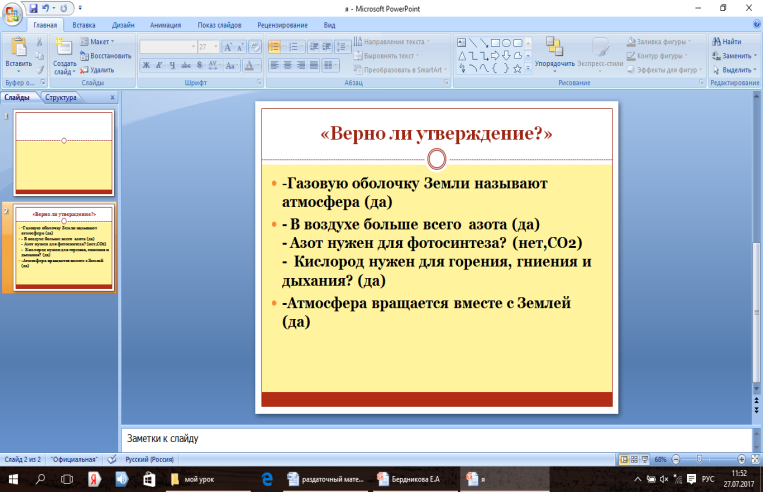 Раздаточный материалПрезентация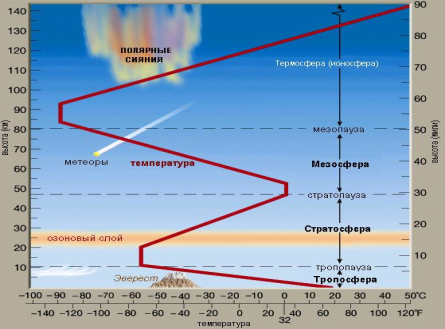 Середина урока2мин      10 мин2 мин8 мин       5 минАтмосфера состоит из нескольких слоев. Какие это слои вы сейчас узнаете. Для этого вы поработаете в группах. Объединение учащихся по группам: По очереди выбирают карточки с названием: «тропосфера», «стратосфера», «мезосфера»Обьединяются в группы согластно названиям, которые указаны в карточке. Формируется 3 группы Работа в группахЗадание1. 1группа. Тропосфера.Прочитайте    текст учебника о тропосфере и дополнительный материал   и составьте таблицу: 2группа. Стратосфера     Прочитайте    текст учебника о стратосфере и дополнительный материал   и составьте таблицу.3группа. Верхние слои атмосферы.Прочитайте    текст учебника верхних слоях атмосферы и дополнительный материал   и составьте таблицу.Выступление групп.На экран выводится общая  таблица.Учащиеся записывают данные всех слоев атмосферы. Заполняют таблицу до конца.Критерии оценивания: отбирает нужные сведения, обсуждает, составляет таблицуДескриптор: -границы тропосферы, стратосферы, верхних слоев атмосферыособенности воздуха и температур в оболочках,-явления, происходящие в тропосфере, стратосфере, в верхних слоях атмосферыОценивание - Диалог "3+1"Физминутка2.задание 1 группа- составить диаграмму Венна "Тропосфера"и "Стратосфера"Критерий оценивания: называет черты различия оболочек, называет черты сходства оболочек, составляет диаграмму, делает выводДескриптор:строение тропосферыстроение стратосферызначение тропосферыособенности оболочек атмосферы2 группа- составить ментальную карту "Слои атмосферы"Критерий оценивания: отбирает основное, связывает, составляет ментальную картуДескриптор:Строение атмосферы,особенности всех слоев атмосферы,значение тропосферыявления, происходящие в атмосфере.3 группа- Вставить пропущенные словаНижний, прилегающий  к Земле слой атмосферы называется  ___________________. Его толщина не одинакова: в экваториальных широтах __________  километров, а в холодных полярных 8-9 километров. Температура воздуха в тропосфере на каждый   километр  на _____________ градусов. В _________ образуется погода Земли, сосредоточены живые организмы. Выше, до высоты  45-50 километров   находится    ____________. В ней температура   от ____ до +10С.   На высоте от 20 до 30 километров   находится _________________. Верхние слои атмосферы это: ________________, _________________,  ________________.Критерии оценивания: отбирает нужные слова,вставляет пропущенные слова,обсуждает результат в группеДескриптор:  строение атмосферы,изменение температуры воздуха,значение тропосферыОценивание  "Смайлы"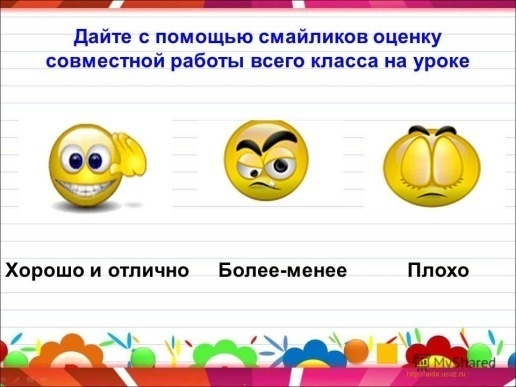 Все получилось   Есть недочеты        нужно                                                           поработать еще     3 задание. На слайде появляется стихотворение, каждая группа должна как можно больше записать терминов, слов связанных с изученной темой.Атмосферу составляютОчень разные слои,С высотою, кто не знает,Изменяются они.Слой снегов, дождей и ветров-Тропос  - значит, он живой.Восемнадцать километровТропосферы – первый слой.Есть здесь все, но в большей мере –Кислород, азот, озон,В малых долях – йод и гелий,Водород, неон, радон.Выше в небо стратосфера,Очень даже важный слой,Радиацию, наверное,Поглощает он собой.Дальше в небо – мезосфера,Этот слой совсем иной:Слой ионного влиянья,метеоров и комет,Слой полярного сиянья,Спутников, еще - ракет.Экзосфера! Мы в полете,Новый слой должны узнать.И летим на звездолетеТайны мира открывать.Чтоб друг к другу во ВселеннойМы могли потом летать,Я скажу вам, несомненно,Атмосферу нужно знать.Критерии оценивания:  Отбирает термины по теме, раскрывает, обсуждает в группе, перечисляет .Дескриптор: Слои атмосферыСтроение слоев атмосферыЯвления, происходящие в оболочках атмосферыОценивание:  метод - "Большой палец вверх/вниз"Если полностью понимают, уверенны – показывают  подняв большой палец вверх; Близки к пониманию, немного знают – показав  держат большой палец посередине;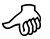  Если не понимают, не уверенны, то показав, опускают большой палец внизАтмосфера состоит из нескольких слоев. Какие это слои вы сейчас узнаете. Для этого вы поработаете в группах. Объединение учащихся по группам: По очереди выбирают карточки с названием: «тропосфера», «стратосфера», «мезосфера»Обьединяются в группы согластно названиям, которые указаны в карточке. Формируется 3 группы Работа в группахЗадание1. 1группа. Тропосфера.Прочитайте    текст учебника о тропосфере и дополнительный материал   и составьте таблицу: 2группа. Стратосфера     Прочитайте    текст учебника о стратосфере и дополнительный материал   и составьте таблицу.3группа. Верхние слои атмосферы.Прочитайте    текст учебника верхних слоях атмосферы и дополнительный материал   и составьте таблицу.Выступление групп.На экран выводится общая  таблица.Учащиеся записывают данные всех слоев атмосферы. Заполняют таблицу до конца.Критерии оценивания: отбирает нужные сведения, обсуждает, составляет таблицуДескриптор: -границы тропосферы, стратосферы, верхних слоев атмосферыособенности воздуха и температур в оболочках,-явления, происходящие в тропосфере, стратосфере, в верхних слоях атмосферыОценивание - Диалог "3+1"Физминутка2.задание 1 группа- составить диаграмму Венна "Тропосфера"и "Стратосфера"Критерий оценивания: называет черты различия оболочек, называет черты сходства оболочек, составляет диаграмму, делает выводДескриптор:строение тропосферыстроение стратосферызначение тропосферыособенности оболочек атмосферы2 группа- составить ментальную карту "Слои атмосферы"Критерий оценивания: отбирает основное, связывает, составляет ментальную картуДескриптор:Строение атмосферы,особенности всех слоев атмосферы,значение тропосферыявления, происходящие в атмосфере.3 группа- Вставить пропущенные словаНижний, прилегающий  к Земле слой атмосферы называется  ___________________. Его толщина не одинакова: в экваториальных широтах __________  километров, а в холодных полярных 8-9 километров. Температура воздуха в тропосфере на каждый   километр  на _____________ градусов. В _________ образуется погода Земли, сосредоточены живые организмы. Выше, до высоты  45-50 километров   находится    ____________. В ней температура   от ____ до +10С.   На высоте от 20 до 30 километров   находится _________________. Верхние слои атмосферы это: ________________, _________________,  ________________.Критерии оценивания: отбирает нужные слова,вставляет пропущенные слова,обсуждает результат в группеДескриптор:  строение атмосферы,изменение температуры воздуха,значение тропосферыОценивание  "Смайлы"Все получилось   Есть недочеты        нужно                                                           поработать еще     3 задание. На слайде появляется стихотворение, каждая группа должна как можно больше записать терминов, слов связанных с изученной темой.Атмосферу составляютОчень разные слои,С высотою, кто не знает,Изменяются они.Слой снегов, дождей и ветров-Тропос  - значит, он живой.Восемнадцать километровТропосферы – первый слой.Есть здесь все, но в большей мере –Кислород, азот, озон,В малых долях – йод и гелий,Водород, неон, радон.Выше в небо стратосфера,Очень даже важный слой,Радиацию, наверное,Поглощает он собой.Дальше в небо – мезосфера,Этот слой совсем иной:Слой ионного влиянья,метеоров и комет,Слой полярного сиянья,Спутников, еще - ракет.Экзосфера! Мы в полете,Новый слой должны узнать.И летим на звездолетеТайны мира открывать.Чтоб друг к другу во ВселеннойМы могли потом летать,Я скажу вам, несомненно,Атмосферу нужно знать.Критерии оценивания:  Отбирает термины по теме, раскрывает, обсуждает в группе, перечисляет .Дескриптор: Слои атмосферыСтроение слоев атмосферыЯвления, происходящие в оболочках атмосферыОценивание:  метод - "Большой палец вверх/вниз"Если полностью понимают, уверенны – показывают  подняв большой палец вверх; Близки к пониманию, немного знают – показав  держат большой палец посередине; Если не понимают, не уверенны, то показав, опускают большой палец внизАтмосфера состоит из нескольких слоев. Какие это слои вы сейчас узнаете. Для этого вы поработаете в группах. Объединение учащихся по группам: По очереди выбирают карточки с названием: «тропосфера», «стратосфера», «мезосфера»Обьединяются в группы согластно названиям, которые указаны в карточке. Формируется 3 группы Работа в группахЗадание1. 1группа. Тропосфера.Прочитайте    текст учебника о тропосфере и дополнительный материал   и составьте таблицу: 2группа. Стратосфера     Прочитайте    текст учебника о стратосфере и дополнительный материал   и составьте таблицу.3группа. Верхние слои атмосферы.Прочитайте    текст учебника верхних слоях атмосферы и дополнительный материал   и составьте таблицу.Выступление групп.На экран выводится общая  таблица.Учащиеся записывают данные всех слоев атмосферы. Заполняют таблицу до конца.Критерии оценивания: отбирает нужные сведения, обсуждает, составляет таблицуДескриптор: -границы тропосферы, стратосферы, верхних слоев атмосферыособенности воздуха и температур в оболочках,-явления, происходящие в тропосфере, стратосфере, в верхних слоях атмосферыОценивание - Диалог "3+1"Физминутка2.задание 1 группа- составить диаграмму Венна "Тропосфера"и "Стратосфера"Критерий оценивания: называет черты различия оболочек, называет черты сходства оболочек, составляет диаграмму, делает выводДескриптор:строение тропосферыстроение стратосферызначение тропосферыособенности оболочек атмосферы2 группа- составить ментальную карту "Слои атмосферы"Критерий оценивания: отбирает основное, связывает, составляет ментальную картуДескриптор:Строение атмосферы,особенности всех слоев атмосферы,значение тропосферыявления, происходящие в атмосфере.3 группа- Вставить пропущенные словаНижний, прилегающий  к Земле слой атмосферы называется  ___________________. Его толщина не одинакова: в экваториальных широтах __________  километров, а в холодных полярных 8-9 километров. Температура воздуха в тропосфере на каждый   километр  на _____________ градусов. В _________ образуется погода Земли, сосредоточены живые организмы. Выше, до высоты  45-50 километров   находится    ____________. В ней температура   от ____ до +10С.   На высоте от 20 до 30 километров   находится _________________. Верхние слои атмосферы это: ________________, _________________,  ________________.Критерии оценивания: отбирает нужные слова,вставляет пропущенные слова,обсуждает результат в группеДескриптор:  строение атмосферы,изменение температуры воздуха,значение тропосферыОценивание  "Смайлы"Все получилось   Есть недочеты        нужно                                                           поработать еще     3 задание. На слайде появляется стихотворение, каждая группа должна как можно больше записать терминов, слов связанных с изученной темой.Атмосферу составляютОчень разные слои,С высотою, кто не знает,Изменяются они.Слой снегов, дождей и ветров-Тропос  - значит, он живой.Восемнадцать километровТропосферы – первый слой.Есть здесь все, но в большей мере –Кислород, азот, озон,В малых долях – йод и гелий,Водород, неон, радон.Выше в небо стратосфера,Очень даже важный слой,Радиацию, наверное,Поглощает он собой.Дальше в небо – мезосфера,Этот слой совсем иной:Слой ионного влиянья,метеоров и комет,Слой полярного сиянья,Спутников, еще - ракет.Экзосфера! Мы в полете,Новый слой должны узнать.И летим на звездолетеТайны мира открывать.Чтоб друг к другу во ВселеннойМы могли потом летать,Я скажу вам, несомненно,Атмосферу нужно знать.Критерии оценивания:  Отбирает термины по теме, раскрывает, обсуждает в группе, перечисляет .Дескриптор: Слои атмосферыСтроение слоев атмосферыЯвления, происходящие в оболочках атмосферыОценивание:  метод - "Большой палец вверх/вниз"Если полностью понимают, уверенны – показывают  подняв большой палец вверх; Близки к пониманию, немного знают – показав  держат большой палец посередине; Если не понимают, не уверенны, то показав, опускают большой палец внизАтмосфера состоит из нескольких слоев. Какие это слои вы сейчас узнаете. Для этого вы поработаете в группах. Объединение учащихся по группам: По очереди выбирают карточки с названием: «тропосфера», «стратосфера», «мезосфера»Обьединяются в группы согластно названиям, которые указаны в карточке. Формируется 3 группы Работа в группахЗадание1. 1группа. Тропосфера.Прочитайте    текст учебника о тропосфере и дополнительный материал   и составьте таблицу: 2группа. Стратосфера     Прочитайте    текст учебника о стратосфере и дополнительный материал   и составьте таблицу.3группа. Верхние слои атмосферы.Прочитайте    текст учебника верхних слоях атмосферы и дополнительный материал   и составьте таблицу.Выступление групп.На экран выводится общая  таблица.Учащиеся записывают данные всех слоев атмосферы. Заполняют таблицу до конца.Критерии оценивания: отбирает нужные сведения, обсуждает, составляет таблицуДескриптор: -границы тропосферы, стратосферы, верхних слоев атмосферыособенности воздуха и температур в оболочках,-явления, происходящие в тропосфере, стратосфере, в верхних слоях атмосферыОценивание - Диалог "3+1"Физминутка2.задание 1 группа- составить диаграмму Венна "Тропосфера"и "Стратосфера"Критерий оценивания: называет черты различия оболочек, называет черты сходства оболочек, составляет диаграмму, делает выводДескриптор:строение тропосферыстроение стратосферызначение тропосферыособенности оболочек атмосферы2 группа- составить ментальную карту "Слои атмосферы"Критерий оценивания: отбирает основное, связывает, составляет ментальную картуДескриптор:Строение атмосферы,особенности всех слоев атмосферы,значение тропосферыявления, происходящие в атмосфере.3 группа- Вставить пропущенные словаНижний, прилегающий  к Земле слой атмосферы называется  ___________________. Его толщина не одинакова: в экваториальных широтах __________  километров, а в холодных полярных 8-9 километров. Температура воздуха в тропосфере на каждый   километр  на _____________ градусов. В _________ образуется погода Земли, сосредоточены живые организмы. Выше, до высоты  45-50 километров   находится    ____________. В ней температура   от ____ до +10С.   На высоте от 20 до 30 километров   находится _________________. Верхние слои атмосферы это: ________________, _________________,  ________________.Критерии оценивания: отбирает нужные слова,вставляет пропущенные слова,обсуждает результат в группеДескриптор:  строение атмосферы,изменение температуры воздуха,значение тропосферыОценивание  "Смайлы"Все получилось   Есть недочеты        нужно                                                           поработать еще     3 задание. На слайде появляется стихотворение, каждая группа должна как можно больше записать терминов, слов связанных с изученной темой.Атмосферу составляютОчень разные слои,С высотою, кто не знает,Изменяются они.Слой снегов, дождей и ветров-Тропос  - значит, он живой.Восемнадцать километровТропосферы – первый слой.Есть здесь все, но в большей мере –Кислород, азот, озон,В малых долях – йод и гелий,Водород, неон, радон.Выше в небо стратосфера,Очень даже важный слой,Радиацию, наверное,Поглощает он собой.Дальше в небо – мезосфера,Этот слой совсем иной:Слой ионного влиянья,метеоров и комет,Слой полярного сиянья,Спутников, еще - ракет.Экзосфера! Мы в полете,Новый слой должны узнать.И летим на звездолетеТайны мира открывать.Чтоб друг к другу во ВселеннойМы могли потом летать,Я скажу вам, несомненно,Атмосферу нужно знать.Критерии оценивания:  Отбирает термины по теме, раскрывает, обсуждает в группе, перечисляет .Дескриптор: Слои атмосферыСтроение слоев атмосферыЯвления, происходящие в оболочках атмосферыОценивание:  метод - "Большой палец вверх/вниз"Если полностью понимают, уверенны – показывают  подняв большой палец вверх; Близки к пониманию, немного знают – показав  держат большой палец посередине; Если не понимают, не уверенны, то показав, опускают большой палец внизАтмосфера состоит из нескольких слоев. Какие это слои вы сейчас узнаете. Для этого вы поработаете в группах. Объединение учащихся по группам: По очереди выбирают карточки с названием: «тропосфера», «стратосфера», «мезосфера»Обьединяются в группы согластно названиям, которые указаны в карточке. Формируется 3 группы Работа в группахЗадание1. 1группа. Тропосфера.Прочитайте    текст учебника о тропосфере и дополнительный материал   и составьте таблицу: 2группа. Стратосфера     Прочитайте    текст учебника о стратосфере и дополнительный материал   и составьте таблицу.3группа. Верхние слои атмосферы.Прочитайте    текст учебника верхних слоях атмосферы и дополнительный материал   и составьте таблицу.Выступление групп.На экран выводится общая  таблица.Учащиеся записывают данные всех слоев атмосферы. Заполняют таблицу до конца.Критерии оценивания: отбирает нужные сведения, обсуждает, составляет таблицуДескриптор: -границы тропосферы, стратосферы, верхних слоев атмосферыособенности воздуха и температур в оболочках,-явления, происходящие в тропосфере, стратосфере, в верхних слоях атмосферыОценивание - Диалог "3+1"Физминутка2.задание 1 группа- составить диаграмму Венна "Тропосфера"и "Стратосфера"Критерий оценивания: называет черты различия оболочек, называет черты сходства оболочек, составляет диаграмму, делает выводДескриптор:строение тропосферыстроение стратосферызначение тропосферыособенности оболочек атмосферы2 группа- составить ментальную карту "Слои атмосферы"Критерий оценивания: отбирает основное, связывает, составляет ментальную картуДескриптор:Строение атмосферы,особенности всех слоев атмосферы,значение тропосферыявления, происходящие в атмосфере.3 группа- Вставить пропущенные словаНижний, прилегающий  к Земле слой атмосферы называется  ___________________. Его толщина не одинакова: в экваториальных широтах __________  километров, а в холодных полярных 8-9 километров. Температура воздуха в тропосфере на каждый   километр  на _____________ градусов. В _________ образуется погода Земли, сосредоточены живые организмы. Выше, до высоты  45-50 километров   находится    ____________. В ней температура   от ____ до +10С.   На высоте от 20 до 30 километров   находится _________________. Верхние слои атмосферы это: ________________, _________________,  ________________.Критерии оценивания: отбирает нужные слова,вставляет пропущенные слова,обсуждает результат в группеДескриптор:  строение атмосферы,изменение температуры воздуха,значение тропосферыОценивание  "Смайлы"Все получилось   Есть недочеты        нужно                                                           поработать еще     3 задание. На слайде появляется стихотворение, каждая группа должна как можно больше записать терминов, слов связанных с изученной темой.Атмосферу составляютОчень разные слои,С высотою, кто не знает,Изменяются они.Слой снегов, дождей и ветров-Тропос  - значит, он живой.Восемнадцать километровТропосферы – первый слой.Есть здесь все, но в большей мере –Кислород, азот, озон,В малых долях – йод и гелий,Водород, неон, радон.Выше в небо стратосфера,Очень даже важный слой,Радиацию, наверное,Поглощает он собой.Дальше в небо – мезосфера,Этот слой совсем иной:Слой ионного влиянья,метеоров и комет,Слой полярного сиянья,Спутников, еще - ракет.Экзосфера! Мы в полете,Новый слой должны узнать.И летим на звездолетеТайны мира открывать.Чтоб друг к другу во ВселеннойМы могли потом летать,Я скажу вам, несомненно,Атмосферу нужно знать.Критерии оценивания:  Отбирает термины по теме, раскрывает, обсуждает в группе, перечисляет .Дескриптор: Слои атмосферыСтроение слоев атмосферыЯвления, происходящие в оболочках атмосферыОценивание:  метод - "Большой палец вверх/вниз"Если полностью понимают, уверенны – показывают  подняв большой палец вверх; Близки к пониманию, немного знают – показав  держат большой палец посередине; Если не понимают, не уверенны, то показав, опускают большой палец внизАтмосфера состоит из нескольких слоев. Какие это слои вы сейчас узнаете. Для этого вы поработаете в группах. Объединение учащихся по группам: По очереди выбирают карточки с названием: «тропосфера», «стратосфера», «мезосфера»Обьединяются в группы согластно названиям, которые указаны в карточке. Формируется 3 группы Работа в группахЗадание1. 1группа. Тропосфера.Прочитайте    текст учебника о тропосфере и дополнительный материал   и составьте таблицу: 2группа. Стратосфера     Прочитайте    текст учебника о стратосфере и дополнительный материал   и составьте таблицу.3группа. Верхние слои атмосферы.Прочитайте    текст учебника верхних слоях атмосферы и дополнительный материал   и составьте таблицу.Выступление групп.На экран выводится общая  таблица.Учащиеся записывают данные всех слоев атмосферы. Заполняют таблицу до конца.Критерии оценивания: отбирает нужные сведения, обсуждает, составляет таблицуДескриптор: -границы тропосферы, стратосферы, верхних слоев атмосферыособенности воздуха и температур в оболочках,-явления, происходящие в тропосфере, стратосфере, в верхних слоях атмосферыОценивание - Диалог "3+1"Физминутка2.задание 1 группа- составить диаграмму Венна "Тропосфера"и "Стратосфера"Критерий оценивания: называет черты различия оболочек, называет черты сходства оболочек, составляет диаграмму, делает выводДескриптор:строение тропосферыстроение стратосферызначение тропосферыособенности оболочек атмосферы2 группа- составить ментальную карту "Слои атмосферы"Критерий оценивания: отбирает основное, связывает, составляет ментальную картуДескриптор:Строение атмосферы,особенности всех слоев атмосферы,значение тропосферыявления, происходящие в атмосфере.3 группа- Вставить пропущенные словаНижний, прилегающий  к Земле слой атмосферы называется  ___________________. Его толщина не одинакова: в экваториальных широтах __________  километров, а в холодных полярных 8-9 километров. Температура воздуха в тропосфере на каждый   километр  на _____________ градусов. В _________ образуется погода Земли, сосредоточены живые организмы. Выше, до высоты  45-50 километров   находится    ____________. В ней температура   от ____ до +10С.   На высоте от 20 до 30 километров   находится _________________. Верхние слои атмосферы это: ________________, _________________,  ________________.Критерии оценивания: отбирает нужные слова,вставляет пропущенные слова,обсуждает результат в группеДескриптор:  строение атмосферы,изменение температуры воздуха,значение тропосферыОценивание  "Смайлы"Все получилось   Есть недочеты        нужно                                                           поработать еще     3 задание. На слайде появляется стихотворение, каждая группа должна как можно больше записать терминов, слов связанных с изученной темой.Атмосферу составляютОчень разные слои,С высотою, кто не знает,Изменяются они.Слой снегов, дождей и ветров-Тропос  - значит, он живой.Восемнадцать километровТропосферы – первый слой.Есть здесь все, но в большей мере –Кислород, азот, озон,В малых долях – йод и гелий,Водород, неон, радон.Выше в небо стратосфера,Очень даже важный слой,Радиацию, наверное,Поглощает он собой.Дальше в небо – мезосфера,Этот слой совсем иной:Слой ионного влиянья,метеоров и комет,Слой полярного сиянья,Спутников, еще - ракет.Экзосфера! Мы в полете,Новый слой должны узнать.И летим на звездолетеТайны мира открывать.Чтоб друг к другу во ВселеннойМы могли потом летать,Я скажу вам, несомненно,Атмосферу нужно знать.Критерии оценивания:  Отбирает термины по теме, раскрывает, обсуждает в группе, перечисляет .Дескриптор: Слои атмосферыСтроение слоев атмосферыЯвления, происходящие в оболочках атмосферыОценивание:  метод - "Большой палец вверх/вниз"Если полностью понимают, уверенны – показывают  подняв большой палец вверх; Близки к пониманию, немного знают – показав  держат большой палец посередине; Если не понимают, не уверенны, то показав, опускают большой палец внизАтмосфера состоит из нескольких слоев. Какие это слои вы сейчас узнаете. Для этого вы поработаете в группах. Объединение учащихся по группам: По очереди выбирают карточки с названием: «тропосфера», «стратосфера», «мезосфера»Обьединяются в группы согластно названиям, которые указаны в карточке. Формируется 3 группы Работа в группахЗадание1. 1группа. Тропосфера.Прочитайте    текст учебника о тропосфере и дополнительный материал   и составьте таблицу: 2группа. Стратосфера     Прочитайте    текст учебника о стратосфере и дополнительный материал   и составьте таблицу.3группа. Верхние слои атмосферы.Прочитайте    текст учебника верхних слоях атмосферы и дополнительный материал   и составьте таблицу.Выступление групп.На экран выводится общая  таблица.Учащиеся записывают данные всех слоев атмосферы. Заполняют таблицу до конца.Критерии оценивания: отбирает нужные сведения, обсуждает, составляет таблицуДескриптор: -границы тропосферы, стратосферы, верхних слоев атмосферыособенности воздуха и температур в оболочках,-явления, происходящие в тропосфере, стратосфере, в верхних слоях атмосферыОценивание - Диалог "3+1"Физминутка2.задание 1 группа- составить диаграмму Венна "Тропосфера"и "Стратосфера"Критерий оценивания: называет черты различия оболочек, называет черты сходства оболочек, составляет диаграмму, делает выводДескриптор:строение тропосферыстроение стратосферызначение тропосферыособенности оболочек атмосферы2 группа- составить ментальную карту "Слои атмосферы"Критерий оценивания: отбирает основное, связывает, составляет ментальную картуДескриптор:Строение атмосферы,особенности всех слоев атмосферы,значение тропосферыявления, происходящие в атмосфере.3 группа- Вставить пропущенные словаНижний, прилегающий  к Земле слой атмосферы называется  ___________________. Его толщина не одинакова: в экваториальных широтах __________  километров, а в холодных полярных 8-9 километров. Температура воздуха в тропосфере на каждый   километр  на _____________ градусов. В _________ образуется погода Земли, сосредоточены живые организмы. Выше, до высоты  45-50 километров   находится    ____________. В ней температура   от ____ до +10С.   На высоте от 20 до 30 километров   находится _________________. Верхние слои атмосферы это: ________________, _________________,  ________________.Критерии оценивания: отбирает нужные слова,вставляет пропущенные слова,обсуждает результат в группеДескриптор:  строение атмосферы,изменение температуры воздуха,значение тропосферыОценивание  "Смайлы"Все получилось   Есть недочеты        нужно                                                           поработать еще     3 задание. На слайде появляется стихотворение, каждая группа должна как можно больше записать терминов, слов связанных с изученной темой.Атмосферу составляютОчень разные слои,С высотою, кто не знает,Изменяются они.Слой снегов, дождей и ветров-Тропос  - значит, он живой.Восемнадцать километровТропосферы – первый слой.Есть здесь все, но в большей мере –Кислород, азот, озон,В малых долях – йод и гелий,Водород, неон, радон.Выше в небо стратосфера,Очень даже важный слой,Радиацию, наверное,Поглощает он собой.Дальше в небо – мезосфера,Этот слой совсем иной:Слой ионного влиянья,метеоров и комет,Слой полярного сиянья,Спутников, еще - ракет.Экзосфера! Мы в полете,Новый слой должны узнать.И летим на звездолетеТайны мира открывать.Чтоб друг к другу во ВселеннойМы могли потом летать,Я скажу вам, несомненно,Атмосферу нужно знать.Критерии оценивания:  Отбирает термины по теме, раскрывает, обсуждает в группе, перечисляет .Дескриптор: Слои атмосферыСтроение слоев атмосферыЯвления, происходящие в оболочках атмосферыОценивание:  метод - "Большой палец вверх/вниз"Если полностью понимают, уверенны – показывают  подняв большой палец вверх; Близки к пониманию, немного знают – показав  держат большой палец посередине; Если не понимают, не уверенны, то показав, опускают большой палец внизКарточки с названиями групп.Учебник   "География" Ш.Т.Толыбекова, Алматы"Мектеп" 2017 Стр дополнительный материал,  постерыПрезентация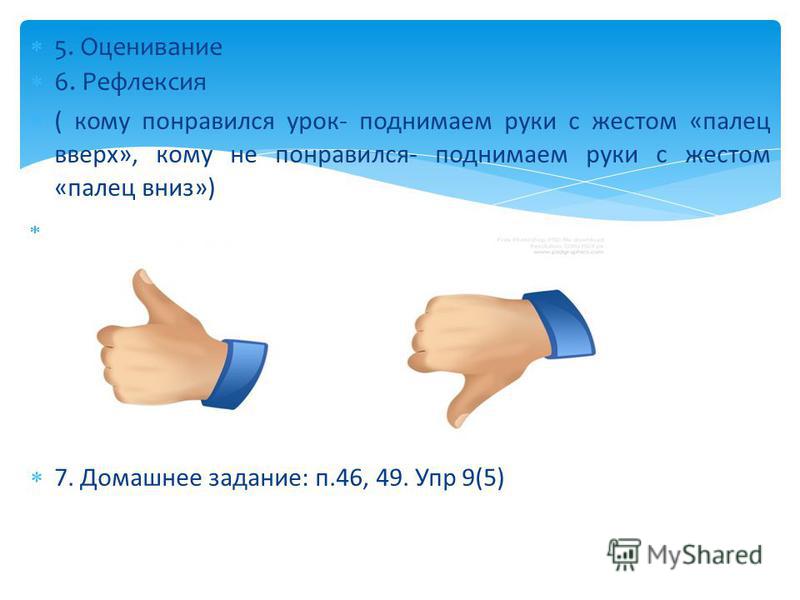 Конец урока5минДомашнее задание .Написать мини-сочинение  "Путешествие на волшебном воздушном шаре"Рефлексия "Светофор"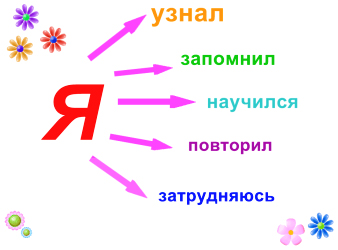 Домашнее задание .Написать мини-сочинение  "Путешествие на волшебном воздушном шаре"Рефлексия "Светофор"Домашнее задание .Написать мини-сочинение  "Путешествие на волшебном воздушном шаре"Рефлексия "Светофор"Домашнее задание .Написать мини-сочинение  "Путешествие на волшебном воздушном шаре"Рефлексия "Светофор"Домашнее задание .Написать мини-сочинение  "Путешествие на волшебном воздушном шаре"Рефлексия "Светофор"Домашнее задание .Написать мини-сочинение  "Путешествие на волшебном воздушном шаре"Рефлексия "Светофор"Домашнее задание .Написать мини-сочинение  "Путешествие на волшебном воздушном шаре"Рефлексия "Светофор"Дифференциация – каким образом Вы планируете оказать больше поддержки? Какие задачи Вы планируете поставить перед более способными учащимися?Дифференциация – каким образом Вы планируете оказать больше поддержки? Какие задачи Вы планируете поставить перед более способными учащимися?Дифференциация – каким образом Вы планируете оказать больше поддержки? Какие задачи Вы планируете поставить перед более способными учащимися?Дифференциация – каким образом Вы планируете оказать больше поддержки? Какие задачи Вы планируете поставить перед более способными учащимися?Дифференциация – каким образом Вы планируете оказать больше поддержки? Какие задачи Вы планируете поставить перед более способными учащимися?Дифференциация – каким образом Вы планируете оказать больше поддержки? Какие задачи Вы планируете поставить перед более способными учащимися?Оценивание – как Вы планируете проверить уровень усвоения материала учащимися?Оценивание – как Вы планируете проверить уровень усвоения материала учащимися?Здоровье и соблюдение техники безопасности

Дифференциация прослеживается в ходе урока через формирование групп,выполнение заданий разного уровня, через диалог и поддержку.Дифференцированные задания были составлены с учетом способностей учащихся:- учащиеся с показателем обучения ниже среднего  знают состав атмосферы, заполняют таблицу «Строение Атмосферы» с помощью учебника. Графически изображают строение слоев атмосферы. Вставляют пропущенные слова в текст.Учащиеся со средним показателем обучения мотивацией могут объяснить состав атмосферы, заполняют таблицу «Строение Атмосферы» Графически изображают границы слоев атмосферы и указывают особенности, составляют диаграмму ВеннаУчащиеся с высоким показателем  обучения изображают  графически строение атмосферы, указывают на графике границы, наличие облаков, температуру и т.д. Анализируют особенности строения Атмосферы. Составляют ментальную карту.Дифференциация прослеживается в ходе урока через формирование групп,выполнение заданий разного уровня, через диалог и поддержку.Дифференцированные задания были составлены с учетом способностей учащихся:- учащиеся с показателем обучения ниже среднего  знают состав атмосферы, заполняют таблицу «Строение Атмосферы» с помощью учебника. Графически изображают строение слоев атмосферы. Вставляют пропущенные слова в текст.Учащиеся со средним показателем обучения мотивацией могут объяснить состав атмосферы, заполняют таблицу «Строение Атмосферы» Графически изображают границы слоев атмосферы и указывают особенности, составляют диаграмму ВеннаУчащиеся с высоким показателем  обучения изображают  графически строение атмосферы, указывают на графике границы, наличие облаков, температуру и т.д. Анализируют особенности строения Атмосферы. Составляют ментальную карту.Дифференциация прослеживается в ходе урока через формирование групп,выполнение заданий разного уровня, через диалог и поддержку.Дифференцированные задания были составлены с учетом способностей учащихся:- учащиеся с показателем обучения ниже среднего  знают состав атмосферы, заполняют таблицу «Строение Атмосферы» с помощью учебника. Графически изображают строение слоев атмосферы. Вставляют пропущенные слова в текст.Учащиеся со средним показателем обучения мотивацией могут объяснить состав атмосферы, заполняют таблицу «Строение Атмосферы» Графически изображают границы слоев атмосферы и указывают особенности, составляют диаграмму ВеннаУчащиеся с высоким показателем  обучения изображают  графически строение атмосферы, указывают на графике границы, наличие облаков, температуру и т.д. Анализируют особенности строения Атмосферы. Составляют ментальную карту.Дифференциация прослеживается в ходе урока через формирование групп,выполнение заданий разного уровня, через диалог и поддержку.Дифференцированные задания были составлены с учетом способностей учащихся:- учащиеся с показателем обучения ниже среднего  знают состав атмосферы, заполняют таблицу «Строение Атмосферы» с помощью учебника. Графически изображают строение слоев атмосферы. Вставляют пропущенные слова в текст.Учащиеся со средним показателем обучения мотивацией могут объяснить состав атмосферы, заполняют таблицу «Строение Атмосферы» Графически изображают границы слоев атмосферы и указывают особенности, составляют диаграмму ВеннаУчащиеся с высоким показателем  обучения изображают  графически строение атмосферы, указывают на графике границы, наличие облаков, температуру и т.д. Анализируют особенности строения Атмосферы. Составляют ментальную карту.Дифференциация прослеживается в ходе урока через формирование групп,выполнение заданий разного уровня, через диалог и поддержку.Дифференцированные задания были составлены с учетом способностей учащихся:- учащиеся с показателем обучения ниже среднего  знают состав атмосферы, заполняют таблицу «Строение Атмосферы» с помощью учебника. Графически изображают строение слоев атмосферы. Вставляют пропущенные слова в текст.Учащиеся со средним показателем обучения мотивацией могут объяснить состав атмосферы, заполняют таблицу «Строение Атмосферы» Графически изображают границы слоев атмосферы и указывают особенности, составляют диаграмму ВеннаУчащиеся с высоким показателем  обучения изображают  графически строение атмосферы, указывают на графике границы, наличие облаков, температуру и т.д. Анализируют особенности строения Атмосферы. Составляют ментальную карту.Дифференциация прослеживается в ходе урока через формирование групп,выполнение заданий разного уровня, через диалог и поддержку.Дифференцированные задания были составлены с учетом способностей учащихся:- учащиеся с показателем обучения ниже среднего  знают состав атмосферы, заполняют таблицу «Строение Атмосферы» с помощью учебника. Графически изображают строение слоев атмосферы. Вставляют пропущенные слова в текст.Учащиеся со средним показателем обучения мотивацией могут объяснить состав атмосферы, заполняют таблицу «Строение Атмосферы» Графически изображают границы слоев атмосферы и указывают особенности, составляют диаграмму ВеннаУчащиеся с высоким показателем  обучения изображают  графически строение атмосферы, указывают на графике границы, наличие облаков, температуру и т.д. Анализируют особенности строения Атмосферы. Составляют ментальную карту.Взаимооценивание в парах Оценивание «Две звезды одно желание»Оценивание "Диалог 3+1" Оценивание "Смайлы"Оценивание "Большой палец вверх/вниз"Взаимооценивание в парах Оценивание «Две звезды одно желание»Оценивание "Диалог 3+1" Оценивание "Смайлы"Оценивание "Большой палец вверх/вниз"Здоровьесбережению способствуют физкультминутка и смена видов деятельности.